           КАРАР                                                                      ПОСТАНОВЛЕНИЕ            «09» ғинуар 2024 й.                         № 01/03                    «09» января 2024 г.О внесении изменений в постановление администрации муниципального района Бижбулякский район  Республики Башкортостан от 28.09.2020 года №09/477 «Об организации бесплатного двухразового питания детей с ограниченными возможностями здоровья, детей инвалидов в общеобразовательных организациях муниципального района Бижбулякский район Республики Башкортостан»Руководствуясь частью  6 статьи 43 Федерального закона от 06.10.2003 года №131-ФЗ «Об общих принципах организации местного самоуправления в Российской Федерации», статьей 37 Федерального закона от 29.12.2012 года № 273-ФЗ «Об образовании в Российской Федерации», письмом Министерства образования и науки Республики Башкортостан от 28.12.2023г. Исх. № 11-09/355  [для руководства в работе], администрация муниципального района Бижбулякский район Республики БашкортостанП О С Т А Н О В Л Я Е Т:   1. Внести изменения в постановление администрации муниципального района Бижбулякский район  Республики Башкортостан от 28.09.2020 года № 09/477 «Об организации бесплатного двухразового питания детей с ограниченными возможностями здоровья, детей инвалидов в общеобразовательных организациях муниципального района Бижбулякский район Республики Башкортостан»  изложив пункт 2. в новой редакции:«2.Организовать с 9 января  2024 года по 31 декабря  2024 года бесплатное горячее питание:- для обучающихся с ОВЗ и детей-инвалидов начального общего образования (1- 4кл., завтрак + обед), стоимостью питания на 1 обучающего на 1 учебный день в сумме 147 рублей 59 копеек, в том числе за счет средств федерального бюджета  в размере 57 рубля 85 копеек, за счет средств бюджета Республики Башкортостан в размере 73 рубля  00 копеек, из местного бюджета 16 рублей 74 копейки;- для обучающихся с ОВЗ и детей-инвалидов по образовательным программам  основного и среднего общего образования (5-11кл., завтрак + обед), стоимостью питания на 1 обучающего на 1 учебный день в сумме 164 рублей 46 копейки, в том числе за счет средств бюджета Республики Башкортостан в размере 148 рублей 01 копейка, местного бюджета 16 рублей 45 копеек;- для обучающихсяс ОВЗ и детей-инвалидов на дому (1-4 кл.), стоимостью питания на 1 обучающего на 1 учебный день в сумме 147 рублей 59 копеек, в том числе за счет средств бюджета Республики Башкортостан в размере 132 рубля  83 копейки, из местного бюджета 14 рублей 76 копеек; - для обучающихсяс ОВЗ и детей-инвалидов на дому (5-11 кл.), стоимостью питания на 1 обучающего на 1 учебный день в сумме 164 рубля, 46 копеек, за счет средств бюджета Республики Башкортостан в размере 148 рублей 01 копеек, местного бюджета 16рублей 45 копеек.»2.Управлению финансов и экономического развития администрации муниципального района Бижбулякский район (Меркулов  В.П.) совместно с МКУ «Централизованная бухгалтерия» (Бахтиярова С.Т.) предусмотреть и организовать финансирование расходов связанных с организацией бесплатного горячего питания для обучающихся с ОВЗ и детей-инвалидов в общеобразовательных организациях муниципального района Бижбулякский район.3.Признать утратившим силу постановление администрации муниципального района Бижбулякский район Республики Башкортостан от 11.01.2023 года № 01/03 «О внесении изменений в постановление администрации муниципального района Бижбулякский район Республики Башкортостан от 28.09.2020 года №09/477 «Об организации бесплатного двухразового питания детей с ограниченными возможностями здоровья, детей инвалидов в общеобразовательных организациях муниципального района Бижбулякский район Республики Башкортостан».4.Контроль над исполнением настоящего постановления возложить на заместителя главы администрации муниципального района Бижбулякский район по социальным вопросам и кадрам Данилова  А.А.Глава администрации                подписано                                    А.М.ЗариповБАШҠОРТОСТАН  РЕСПУБЛИКАҺЫБИШБҮЛӘҠРАЙОНЫМУНИЦИПАЛЬ  РАЙОНХАКИМИӘТЕ452040, Бишбүләк, Еңeү урамы,13Тел. (34743) 2-13-42, 2-12-96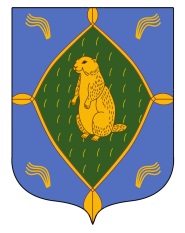 АДМИНИСТРАЦИЯМУНИЦИПАЛЬНОГО РАЙОНАБИЖБУЛЯКСКИЙ РАЙОНРЕСПУБЛИКИ БАШКОРТОСТАН452040, Бижбуляк, ул. Победы, 13Тел. (34743) 2-13-42, 2-12-96